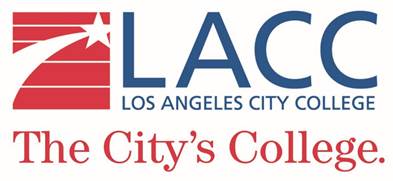 FOR IMMEDIATE RELEASE				CONTACT:   Shaena Engle								          Manager, Public Relations								          323.953.4000 ext. 2244								          Cell: 213.200.4728LOS ANGELES CITY COLLEGE HOSTS ARTIST TALKWITH KOSHLOS ANGELES – (March 12, 2018) – Los Angeles City College is honored to present an artist talk featuring renowned art director and graphic designer Kosh on Tuesday, March 27, 2018 from 6 p.m.  to 7:30 p.m. in the in Lecture Hall 3 in the Chemistry Building on the LACC campus.Kosh is an English art director, album cover designer, graphic artist and documentary producer/director. Born in London, he rose to prominence in the 1960’s while designing for the Royal Ballet and the Royal Opera House. While art director at Art & Artists Magazine in the late 1960’s, Kosh met John Lennon and The Beatles and was hired as creative director for Apple Records, where he designed albums for iconic British bands including The Rolling Stones, The Who, T-Rex, Donovan and Electric Light Orchestra. Additionally, he handled the War Is Over campaign for John Lennon and Yoko Ono and created the famous Who’s Next and The Beatles’ Abbey Road album covers. In the early 1970’s Kosh moved to Los Angeles and designed art and album packages for Bob Dylan, The Eagles, Linda Ronstadt, Rod Stewart, Bob Seger, Randy Newman, Carole King and James Taylor, among others. He also expanded his work to include billboards, tour programs, merchandise and books.In 1995 Kosh joined with Susan Shearer to form Ten Worlds Productions where they created graphic art for a variety of TV shows and documentaries; produced a 13-part series called Declassified for The History Channel; and worked with long time clients such as Jimmy Buffett, Lewis Black and Linda Ronstadt on new projects. Kosh was honored at a recent Grammy event at Tower Records where a selection of his iconic work was showcased. Kosh served as faculty member of Otis/Parsons Institute of Art and on the Board of Governors of the National Recording Academy. From approximately 1988-1993, Kosh was partner in the Los Angeles Design Studio, Kosh Brooks Design, with fellow Art Director Larry Brooks. Kosh's client roster has included Capitol Records, Columbia-TriStar, Walt Disney Studios, Walt Disney Classics, Fox Television, The Gurin Company, CNN, MCA, MGM, the NFL (he designed the Super Bowl XXI logo), Sony Records and Warner Bros. Records. In 2009, the British Post Office (Royal Mail) issued commemorative stamps recognizing the Beatles and their album covers including  Kosh's  Abbey Road and Let It Be. “We are thrilled to offer this rare opportunity to hear from and meet an artist and graphic designer as brilliant as Kosh,” said Dr. Mary Gallagher, Interim President, Los Angeles City College. “This is a fantastic event for our students and the entire Los Angeles community to learn about and experience the work of one of our country’s greatest artists,” said Professor Alexandra Wiesenfeld, Chair of Visual & Media Arts at LACC.The event is free and open to the public. About Los Angeles City CollegeEstablished in 1929, Los Angeles City College is the oldest of the Los Angeles Community Colleges. Located in the heart of Hollywood, LACC provides a dynamic innovative learning environment offering more than 100 vocational and professional programs including degrees, transfer programs and certificates to more than 18,000 students. In the past decade, a total of 6,651 students have transferred to four-year colleges and universities, including 4,040 students attending Cal State universities and 1,086 students transferring to UC campuses. Los Angeles City College is home to one of the most vibrant and diverse campuses in the country. The campus provides a wide range of professional and vocational programs at a fraction of the cost of state and private colleges. LACC provides students and adult learners vital pathways to more advanced education and enhanced employment.  In 2019, LACC will celebrate its 90th anniversary.Follow us on Facebook, https://www.facebook.com/LosAngelesCityCollege, on Twitter, https//twitter.com/ OfficialLACC and on Instagram, https://www.instagram.com/losangelescitycollege/.	